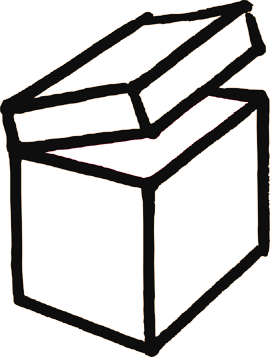 Wie viele Pakete Kaffee (500 gr.) werden in deiner Familie in der Woche verbraucht? Trinkt ihr selber gerne Kaffee? Hört euch den Text genau an und füllt die Tabelle aus:Wer verdient wohl am meisten am Kaffee? Wer verrichtet die schwerste Arbeit? Bei einem Paket Kaffee gehen ca.: 44,9 % Steuer, Zölle, Frachtkosten23,7% Einzelhandel17,8% Händler und Röster8,5 % Plantagenbesitzer5,1 % Löhne der Arbeiter Vergleicht und beurteilt! Schreibt eure Überlegungen auf.Wie viel müsste ein Paket Kaffee wohl kosten, wenn die Arbeiter unter deutschen Arbeitsrechtbedingungen arbeiten würden? Zur  weiteren  Recherche:Film ab! Kaffee und Kinderarbeit: http://youtu.be/p9g1JsfbeCkFair Trade: Das Geschäft mit dem Kaffee: http://youtu.be/VJOewWwj1dcKaffee-Leid: http://youtu.be/Hm-FMWKcYyQGerechter Kaffee/Fair Trade Kaffee (REC a Fair 2013): http://youtu.be/GjP-apsnv2ANameTätigkeitEigene GedankenJuanAntoniaPhilipeMarioAlbertoJürgenJennyDu selber